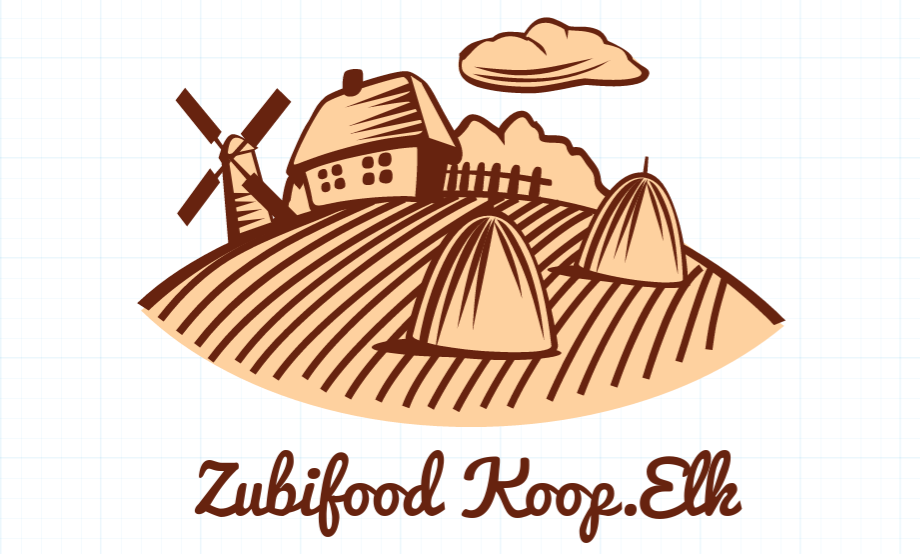 	Gu Zubimusu ikastolako ‘Zubifood’ enpresa gara eta janaria komerzializatzen dugu. Katalogo honen bitartez salduko dugun kalitatezko janaria erakutsiko dizuegu; gazta, Aburuzako sagardoa etab. bezala. Somos una cooperativa del País vasco: ZUBIFOOD que se dedica a vender productos típicos de nuestro entorno, Mediante este catálogo queremos informar de nuestra variedad de productos;  como el queso, la sidra de Aburuza… 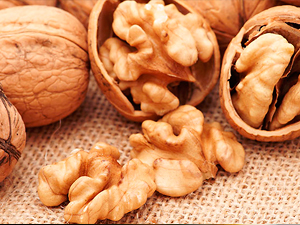 Intxaurrak 1Kg                                 5€Nueces 1Kg                                      5€                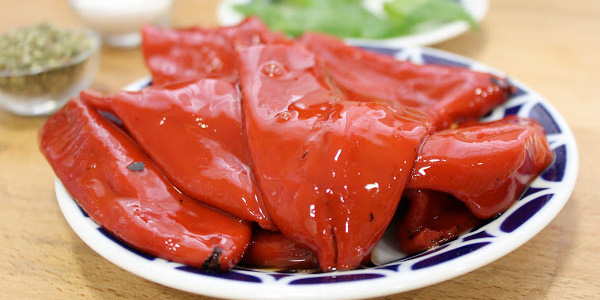 Piperrak 1 pote                               2,10€Pimientos 1 pote                             2,10€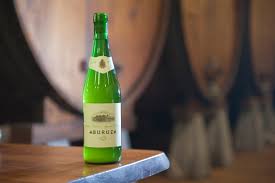 Aburuza Sagardoa                Unitatea 2,30€Sidra Aburuza                     La unidad 2,30€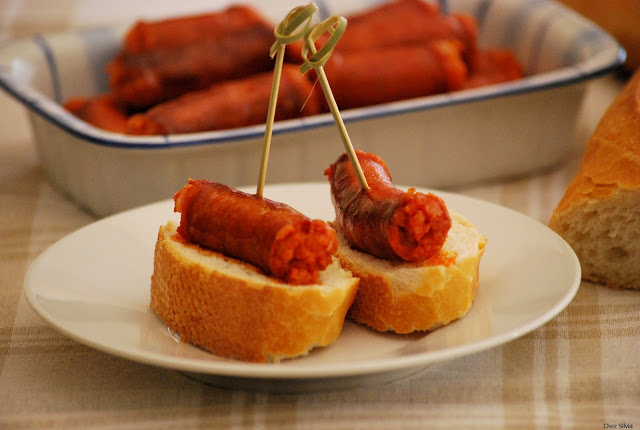 Txistorra, 220g (4unitate)                 4€Chistorra, 220g (4 unidades)            4€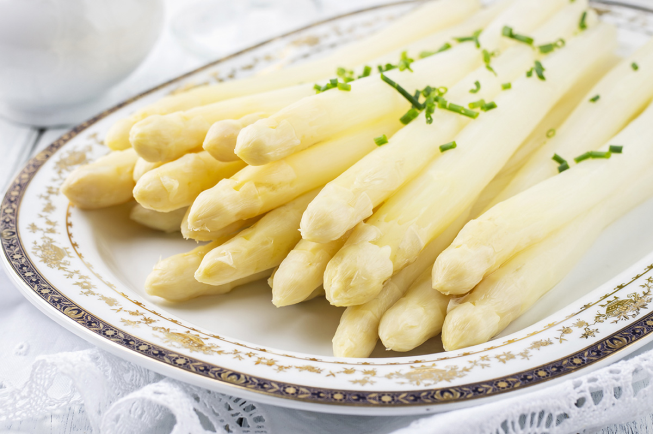 Zainzuriak, 245g (1 pote)                  3,50€Esparragok, 245g (1 pote)                3,50€